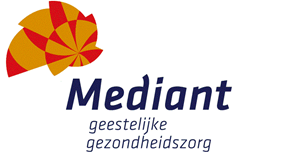 Scholing opleidingsgroep opleiding tot psychiaterMedisch Tuchtrecht door André van den Ende, psychiater ZGT5 november 2020 13.30 – 17.00 uur, HelmertheaterProgramma:Hierbij willen wij U gaarne uitnodigen voor een boeiende presentatie over het Medisch Tuchtrecht door collega van den Ende, psychiater bij de Ziekenhuis Groep Twente en lid-beroepsgenoot van het Regionaal Tucht College te Zwolle.Naast zijn uitgebreide ervaring in de Forensische psychiatrie, de Ouderenpsychiatrie en de Ziekenhuispsychiatrie zal hij U kennis laten maken met de werkwijzen van het Medisch Tucht College en relevante casuïstiek met U bespreken.TijdProgrammaSpreker 13.30Opening / welkomstwoordTim Walrave, psychiater en opleider Psychiatrie Mediant GGZ13.35Presentatie Medisch TuchtrechtAndré van den Ende, psychiater ZGT en lid-beroepsgenoot Regionaal Tucht College Zwolle15.15Vragen / discussie15.30Koffie & thee pauze15.45 Vergadering opleidingsgroep /Evaluatie aios17.00 Afsluiting